   Схема  «Входа-выхода»НазначениеОпределить, какие результаты требуются на выходе данного процесса.Определить процесс, необходимый для получения этих результатов.Определить, что должно быть на входе, для того чтобы в результате процесса было получено то, что требуется на выходе.ЭлементыПроцесс преобразования - указан в прямоугольном контуре и определен словами.Результаты на выходе - определены словами. Они включают в себя: необходимые продукты или услуги, все побочные продукты, в том числе отходы, все виды прибыли (финансовая или иная).Входы - используются стрелки и слова. Здесь должны быть перечислены потребности в продуктах и услугах, получаемых на выходе; обычно указываются также все ресурсы, необходимые для осуществления процесса с получением желаемых результатов.Название, определяющее данную схему "входа - выхода".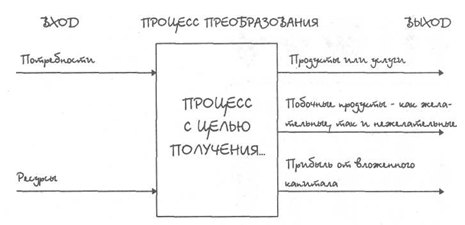 ПравилаПри построении схемы "входа - выхода" следует начинать с определения желаемых результатов, т.е. с выходов.Процесс, осуществляемый с целью получения этих результатов, должен быть
кратко описан в прямоугольном контуре "Процесс с целью получения..»Потребность, вызвавшая необходимость получить данные продуктыи услуги, должна быть указана в качестве первого компонента на входе.Все ресурсы, требующиеся для получения желаемых результатов на выходе,
должны быть указаны в качестве компонентов на входе.Должны быть указаны все побочные продукты - как желательные, так и нежелательные.На схеме отображается то, что может помочь в осуществлении процесса, но
не используется до конца в данном процессе, как, например, капитальное
оборудование или аналогичные "средства производства".Список литературы:1. «Культура умственного труда или 101 техника учения». Г. А. Рудик. ЦСП «Обучение без границ» Монреаль Канада.